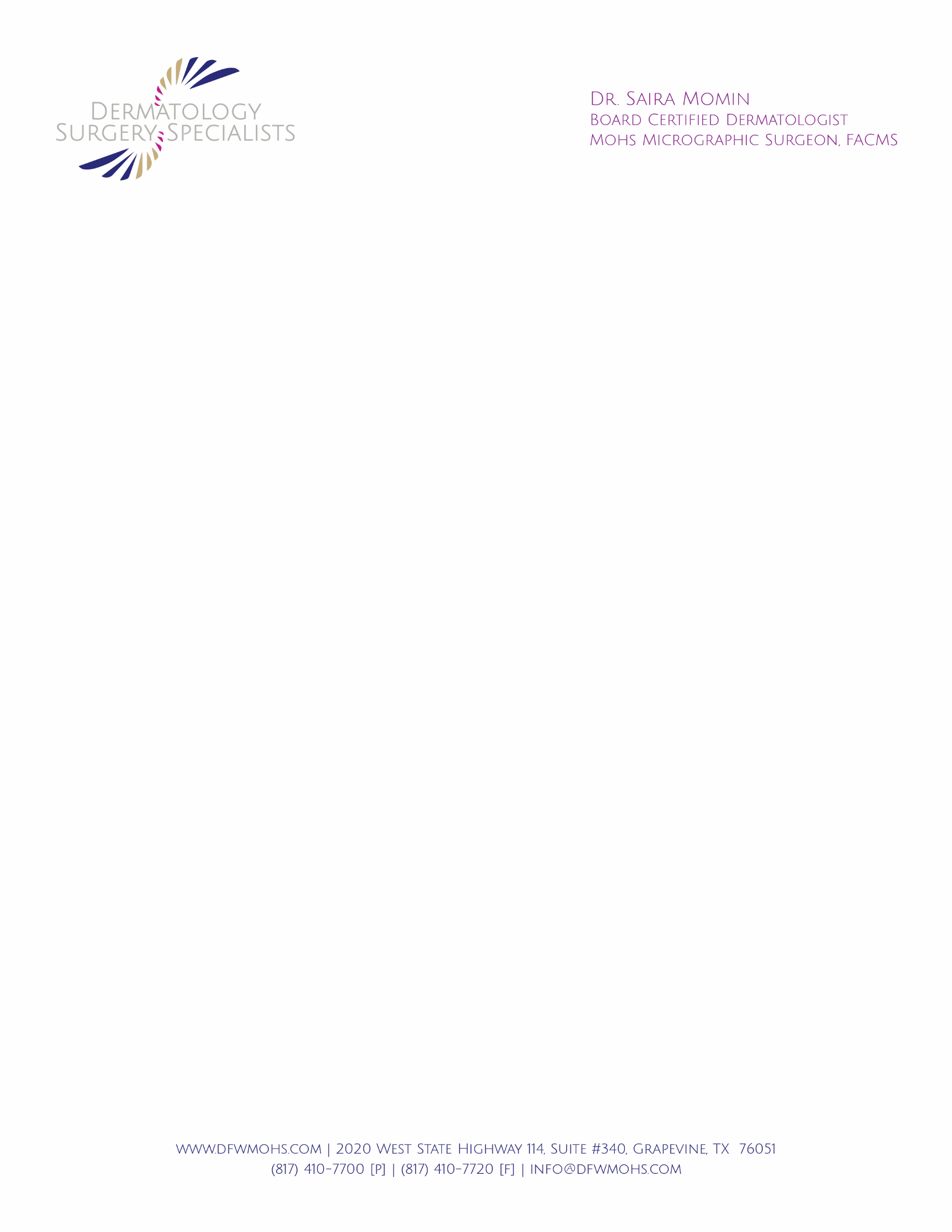 PREPARING FOR SURGERY INSTRUCTIONSMohs Surgery can be a full day long procedure.  Please plan to be here the entire day.Be sure to take all regularly scheduled medication(s) prescribed by your other physicians (especially blood pressure medications).  Check with your physician before discontinuing any blood thinners such as: Warfarin, Plavix (clopidogrel), Xarelto (rivaroxaban), Pradaxa (dabigatran), Coumadin, Eliquis (apixaban), Savaysa (edoxaban), Brilinta (ticagrelor), Effient (prasugrel),  NSAIDS which include Celebrex (celecoxib), and Mobic (meloxicam).Do discontinue the elective (non-physician directed) use of Aspirin (for pain or arthritis), Excedrin, Ibuprofen (Advil, Motrin), Aleve, fish oil, flaxseed, garlic and vitamin E supplements for 10-14 days before the procedureOn the day of consultation for surgery, we will electronically prescribe antibiotics to your pharmacy.  You may pick up the antibiotics at the pharmacy prior to surgery but please do not start until the morning of or after surgery. Avoid alcohol for 48 to 72 hours before and after the surgery; alcohol causes excessive bleeding.While the tissue is processing, we encourage bringing a book to read.  WI-FI connection is available. Since local anesthesia is used during the procedure, you may eat breakfast the day of your surgery unless otherwise directed.  Please bring food for lunch and snacks as you may be here all day.If wound is located on the head and neck, no heavy lifting or exercise for at least 2 weeks after surgery.  If wound is located on the trunk (ex. chest/back) and arms/legs, avoid exercising and heavy lifting for at least 4 weeks after surgery.  This will reduce tension on the wound, minimize bleeding and improve wound healing/scarring.  Wear loose fitting comfortable clothing.In most cases, patients can drive themselves to and from our office.  If your surgery is around the eye or upper nose area, we suggest making arrangement for transportation to and from our office as eye swelling may result in difficulty driving home.  Eye swelling may worsen 24-72 hours after surgery.